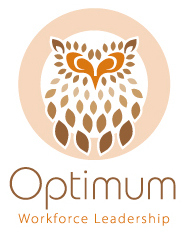 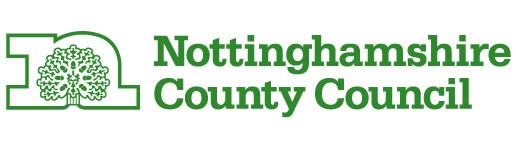 Registered Managers Peer Support Network MeetingNottingham North and EastHeld on:	14th June 2016Venue:	St Georges Centre, NetherfieldAttendees:Isabel Mantle (Chair)		Elmbank Care Home Candice Lau				Nottm North East CCGBillie Rai				Carlton Care HomeJohn Denton				One to One Reena Devi				University of NottinghamHalima Wilson			OptimumDorothy Lees				OptimumWelcome Isabel welcomed everybody to the Registered Managers’ Peer Review Network. She explained that the agenda had been put together from items put forward by local managers. PEACH Study – Reena DaviReena Devi gave an overview of this project and handed out the latest PEACH newsletter.Workforce Development FundDot gave an overview of how the WFD works. She handed out all the relevant paperwork. NB Some of the paperwork is out of date – the question and answer page will get updated. If you need any more information about how to make a claim. Please contact Dot on Dorothy.lees@nottscc.gov.uk.News and new resources from Skills for Care HW explained about the usefulness of getting emails from organisations such as Skill s for Care, CQC and Dept of Health. It is a good way of keeping up to date with the latest legislation, policies and other initiatives. Skills for Care  - info@skillsforcaremailings.org.uk and CQC Care Quality Commission <CQC@public.govdelivery.com>Department of Health <dhgovuk@public.govdelivery.com>A link to the guide to ongoing learning and development is http://www.skillsforcare.org.uk/Learning-development/On-going-learning-and-development/On-going-learning-and-development-in-adult-social-care.aspx The Workforce Development Innovation Fund link is provided:  http://www.skillsforcare.org.uk/Learning-development/Funding/Workforce-Development-Fund/Workforce-Development-Fund.aspx Optimum Opportunities for EmployersUpcoming training includes the 1 day Coaching and Mentoring course on Tuesday 28 June 2016 from 9.30am-4.30pm in Committee Room B, County Hall, West Bridgford, Nottingham, NG2 7QP. £50 + VAT Open Members. £47+ VAT Premium Members.Nurses Development Programme. Philomena O’Hanlon will be joining Optimum in July on secondment from Nottinghamshire Healthcare NHS Trust.  She brings a wealth of experience in older adults’ services, health and social care management, mental health and dementia and is committed to ensuring high standards of care are received. She will be working on the care worker upskilling opportunities, CPD and Specialist qualifications for nurses.  If you have any staff who would like to get involved in the 3 strands of work below please contact claire.poole@nottscc.gov.ukDeveloping their skills as a care worker to enhance the quality of patient care, through learning that is relevant, responsive and effective. Nurses who wish to access a programme of CPD to enable revalidationNurses who wish to access a post-graduate specialist qualification for nurses working in social care.Dysphagia and Mealtimes project. We are working on a new project to improve the dysphagia knowledge and skills of staff working in care homes.  If you have an interest in dysphagia or want to access the training, then you are welcome to attend a focus group on Monday 27 June at Baily House Care Home, Botany Avenue, Mansfield NG18 5QN 10am to 12pm in order to help us to shape the competencies and the training course that will be delivered later in 2016. Please contact halima.wilson@nottscc.gov.uk if you want to take part in the focus groups.Claire Poole is completing a bid for the Workforce Development Innovation Fund in order to get the funds for a Service and quality improvement project. More details will be available once the funds have been secured.Create your Mission Statement using the Optimum Professional Operating PlanThe Powerpoint presentation covers the information about your Mission Statement under “Knowing your Business”.  I have also attached the correct template that is referred to on the agenda.  This will also be uploaded to the Managers Resources section of the Optimum Website at www.optimumwl.co.uk. Upcoming events – The next NCC provider forums is on the 20th June at the Everyday Champions Centre in Newark 9.30 – 12.30 CCGs – Candice from Nottingham North and East CCG updated care providers on initiatives being led by her CCG.  Progress is being made to 1 care home 1 GP practiceSystm 1 for access to patient records is being rolled outFuture Agenda Items An update on the Vanguard projectDate – It was agreed that the next meeting would be organised quickly, preferably on a Tuesday, Wednesday or Thursday morning. Venue – It was suggested that the Gedling Civic Centre would be used for the next meeting 